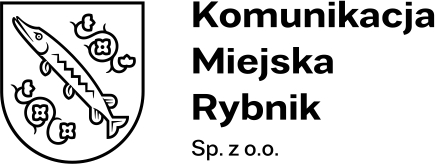 Załącznik nr 3 – Wzór umowy.Nr postępowania: KMR/PU/29/2023Umowa – Wzór (istotne postanowienia)Zawarta w dniu ……………….. r., pomiędzy:Komunikacja Miejska Rybnik Sp. z o.o.44-200 Rybnik, ul. Budowlanych 6, NIP: 642-32-36-629,zwanym dalej „Zamawiającym”, którego reprezentuje:Łukasz Kosobucki – Prezes Zarządu,a,…………………………………………………………………………………………………..…………………………………………………………………………………………………..…………………………………….. NIP: ………………….. , REGON: ………………….. .zwanym dalej „Wykonawcą”, którego reprezentuje:…………………………………. – …………………………………. ,zwanymi dalej „Stronami”,na podstawie REGULAMINU UDZIELANIA ZAMÓWIEŃ SEKTOROWYCH na dostawy, usługi i roboty budowlane w Komunikacji Miejskiej Rybnik Sp. z o.o. 
w Rybniku, o następującej treści:Postanowienia ogólne§ 1Niniejsza umowa reguluje warunki wykonania zamówienia, pn. Ubezpieczenie komunikacyjne OC, AC i NNW 20 sztuk autobusów elektrycznych zasilanych wodorem.§ 2Wykonawca zobowiązuje się wykonać przedmiot umowy z najwyższą starannością, zgodnie z treścią umowy oraz zgodnie z przepisami prawa.§ 3Zamawiającemu przysługuje prawo odstąpienia od umowy w razie:wystąpienia istotnej zmiany okoliczności powodującej, że wykonanie umowy nie leży w interesie publicznym, czego nie można było przewidzieć w chwili zawarcia umowy,rażącego naruszenia przez Wykonawcę postanowień niniejszej umowy,wszczęcia postępowania w sprawie upadłości lub likwidacji Wykonawcy, z wyjątkiem likwidacji przeprowadzonej w celu przekształcenia.Odstąpienie od umowy, o którym mowa w ust. 1, powinno nastąpić w formie pisemnej pod rygorem nieważności takiego oświadczenia i powinno zawierać uzasadnienie.Prawo odstąpienia Zamawiający może wykonać w terminie 30 dni od powzięcia wiadomości o okolicznościach wymienionych w ust. 1.W przypadku odstąpienia od umowy, o którym mowa w ust. 1, Wykonawca może żądać wyłącznie wynagrodzenia należnego z tytułu wykonania części umowy.§ 4Zamawiający przewiduje możliwość dokonania następujących zmian postanowień zawartej umowy w sprawie zamówienia publicznego w stosunku do treści oferty, na podstawie której dokonano wyboru Wykonawcy:Zmiany warunków stanowiących podstawę udzielanej ochrony ubezpieczeniowej w przypadku zmian powszechnie obowiązujących przepisów prawa, w szczególności przepisów Kodeksu cywilnego i ustawy z dnia 22 maja 2003 r. 
o ubezpieczeniach obowiązkowych, Ubezpieczeniowym Funduszu Gwarancyjnym i Polskim Biurze Ubezpieczycieli Komunikacyjnych, w zakresie, w jakim zmiany te dotyczyć będą postanowień umów ubezpieczenia. Zmiany te mogą prowadzić do zmiany wynagrodzenia Wykonawcy, jeżeli będą one związane ze zwiększeniem sumy ubezpieczenia/ gwarancyjnej lub zmianą wielkości ryzyka.Zmiany podmiotowego zakresu zamówienia w przypadku:utworzenia przez Zamawiającego nowych podmiotów, w tym wyodrębnionych z podmiotów dotychczas objętych zamówieniem lub powstałych w wyniku ich połączenia,restrukturyzacji, przekształcenia, połączenia, komercjalizacji lub zmiany formy prawnej podmiotów objętych zamówieniem, rozwiązania podmiotu objętego zamówieniem.Wymienione wyżej zmiany mogą prowadzić do zmiany wynagrodzenia Wykonawcy, jeżeli będą one związane ze zmianą sumy ubezpieczenia/ gwarancyjnej lub zmianą wielkości ryzyka.Zmiany wynagrodzenia należnego Wykonawcy w przypadku zmiany wartości lub ilości ubezpieczonych pojazdów, bądź w przypadku uzupełnienia sumy ubezpieczenia pojazdów.Zmiany zakresu zamówienia i wynagrodzenia Wykonawcy w przypadku:rozszerzenia zakresu ubezpieczenia w przypadku ujawnienia się bądź powstania nowego ryzyka ubezpieczeniowego nieprzewidzianego w zapytaniu ofertowym,modyfikacji zakresu ochrony ubezpieczeniowej.Warunkiem dokonania zmian, o których mowa w ust. 1, jest złożenie wniosku przez Zamawiającego.Zmiana umowy wskazana w ust. 1 pkt 1.1.-1.3. nie wymaga zgody Wykonawcy. Zmiana umowy wskazana w ust. 1 pkt 1.4. może być wprowadzona tylko za zgodą Wykonawcy.Wszelkie zmiany i uzupełnienia niniejszej umowy będą wprowadzane pisemnie w formie dokumentu ubezpieczeniowego (np. polisy) albo aneksu, pod rygorem nieważności.Zakres zamówienia (umowy)§ 5Zakres ubezpieczenia obejmuje:obowiązkowe ubezpieczenie OC posiadaczy pojazdów mechanicznych,ubezpieczenie pojazdów od uszkodzenia i utraty auto casco,ubezpieczenie następstw nieszczęśliwych wypadków kierowcy i pasażerów.Warunki wykonania zamówienia§ 6Warunki wykonywania zamówienia określa:zapytanie ofertowe wraz z załącznikami,oferta złożona przez Wykonawcę,niniejsza umowa,- których zapisy zawsze mają pierwszeństwo przed innymi ustaleniami i postanowieniami.2.  W sprawach nieuregulowanych przez dokumenty określone w ust. 1 zastosowanie mają ogólne i szczególne warunku ubezpieczenia Wykonawcy, ustawa z dnia 11 września 2015 r. o działalności ubezpieczeniowej i reasekuracyjnej, ustawa z dnia 22 maja 2003 r. o ubezpieczeniach obowiązkowych, Ubezpieczeniowym Funduszu Gwarancyjnym i Polskim Biurze Ubezpieczycieli Komunikacyjnych oraz przepisy Kodeksu cywilnego.3.  Postanowienia niniejszej umowy, zapytania ofertowego  z załącznikami mają pierwszeństwo stosowania przed ogólnymi i szczególnymi warunkami ubezpieczenia Wykonawcy, o których mowa w ust. 2 powyżej. W razie rozbieżności pomiędzy treścią złożonej oferty, a postanowieniami umowy 
i zapytania ofertowego  z załącznikami, wiążące dla stron są postanowienia umowy i zapytania ofertowego  z załącznikami.§ 7Wykonawca przyjmuje wszystkie zasady i warunki realizacji zamówienia wskazane przez Zamawiającego, w tym w szczególności:przyjmuje warunki obligatoryjne dla poszczególnych rodzajów ubezpieczeń wymienione w zapytaniu ofertowym wraz z załącznikami i uznaje je za niezmienne,gwarantuje niezmienność ogólnych warunków ubezpieczenia i – jeżeli mają także zastosowanie – szczególnych warunków, na podstawie których udzielana będzie ochrona ubezpieczeniowa, przez cały okres wykonywania zamówienia; wyjątek od tej zasady dopuszczalny będzie w przypadku zmian powszechnie obowiązujących przepisów prawa, w szczególności Kodeksu cywilnego i ustawy z dnia 22 maja 2003 r. o ubezpieczeniach obowiązkowych, Ubezpieczeniowym Funduszu Gwarancyjnym i Polskim Biurze Ubezpieczycieli Komunikacyjnych, w zakresie w jakim zmiany te dotyczyć będą postanowień umów ubezpieczenia wskazanych w zapytaniu ofertowym,gwarantuje niezmienność stawek taryfowych rocznych za ubezpieczenie pojazdów mechanicznych od uszkodzenia i utraty auto casco oraz za ubezpieczenie NNW kierowcy i pasażerów, a także składek rocznych za obowiązkowe ubezpieczenie OC posiadaczy pojazdów mechanicznych, wynikających ze złożonej oferty, przez cały okres wykonania zamówienia,akceptuje zasady likwidacji szkód określone w zapytaniu ofertowym oraz zobowiązuje się do pisemnego informowania Zamawiającego o każdej decyzji odszkodowawczej,zobowiązuje się do wystawiania dokumentów ubezpieczeniowych (m.in. polis, certyfikatów, aneksów, zaświadczeń itp.) najpóźniej w terminie trzech dni roboczych od dnia wpłynięcia wniosku,zobowiązuje się do odpowiadania i udzielania wyjaśnień na pisma Zamawiającego najpóźniej w terminie pięciu dni roboczych od dnia wpłynięcia pisma,przyjmuje wszystkie inne ustalenia zawarte w zapytaniu ofertowym wraz z załącznikami.Termin wykonania zamówienia§ 8Termin wykonania zamówienia: 12 miesięcy (ochrona ubezpieczeniowa każdego autobusu). Przewidywany termin zawarcia umowy ubezpieczenia:nie wcześniej niż 15 września 2023 r.: 5 szt. autobusów,niewczesnej niż 15 października 2023 r.: 5 szt. autobusów,nie wcześniej niż 15 grudnia 2023 r.: 10 szt. autobusów. 2.	Dokumenty ubezpieczeniowe potwierdzające ubezpieczenie obowiązkowe odpowiedzialności cywilnej posiadaczy pojazdów mechanicznych (OC), auto casco (AC), następstw nieszczęśliwych wypadków kierowcy i pasażerów (NNW) będą wystawiane na pełen roczny okres ubezpieczenia.Forma wykonania zamówienia§ 9Dokumenty ubezpieczeniowe wystawiane będą na Zamawiającego, który tym samym będzie ubezpieczającym i płatnikiem składki.Po zawarciu niniejszej umowy w sprawie zamówienia publicznego Wykonawca jest zobowiązany do wystawienia dokumentów ubezpieczeniowych zgodnie z terminami zawartymi w § 8. W razie niemożliwości wystawienia tych dokumentów przed dniem rozpoczęcia ochrony wynikającym z zawartej umowy Wykonawca zobowiązany jest do wystawienia przed tym dniem noty pokrycia ubezpieczeniowego, gwarantującej bezwarunkowo i nieodwołalnie wykonanie zamówienia w zakresie i na warunkach zgodnych ze złożoną ofertą oraz certyfikatów potwierdzających zawarcie umowy obowiązkowego ubezpieczenia odpowiedzialności cywilnej posiadaczy pojazdów mechanicznych. Nota pokrycia ubezpieczeniowego będzie obowiązywała do czasu wystawienia dokumentów ubezpieczeniowych. Wnioski o wystawienie dokumentów ubezpieczeniowych potwierdzających zawarcie poszczególnych umów ubezpieczenia oraz wszystkich podmiotów objętych zamówieniem składał będzie Zamawiający.Przekazanie wniosku ubezpieczeniowego nie stanowi warunku udzielenia przez Wykonawcę ochrony ubezpieczeniowej, bowiem jej podstawą w pierwszym rzędzie jest zapytanie ofertowe, złożona przez Wykonawcę oferta oraz niniejsza umowa.Składka i stawki ubezpieczeniowe§ 10Łączna składka za wszystkie rodzaje i przedmioty ubezpieczenia za cały 12 miesięczny okres ubezpieczenia (zamówienia) wynosi: ....... (słownie złotych: ........), z zastrzeżeniem możliwych zmian, określonych w zapytaniu ofertowym i w niniejszej umowie.Warunki płatności § 11Składka ubezpieczeniowa w pełnym roku ubezpieczeniowym (polisowym) płatna będzie w 4 ratach, płatnych w następujący sposób:  I rata płatna do ……. r., II rata płatna do …………. r., III rata płatna do …………… r., IV rata płatna do …………. r.Składka płatna jest przelewem lub przekazem pocztowym na rachunek bankowy Wykonawcy wskazany na dokumentach ubezpieczeniowych.Za datę prawidłowego opłacenia składki uznaje się dzień obciążenia rachunku Zamawiającego.W przypadku braku wpłaty w ustalonym terminie składki jednorazowej lub jej pierwszej raty Wykonawca odstępuje od możliwości wypowiedzenia umowy ze skutkiem natychmiastowym natomiast przysługuje mu wezwanie do zapłacenia należności w terminie nie krótszym niż 14 dni roboczych, pod rygorem wypowiedzenia umowy z żądaniem zapłaty składki za okres, przez który ponosił odpowiedzialność. Ochrona danych osobowych§ 12Wykonawca jako administrator danych osobowych oświadcza, że zapoznał się z przepisami o ochronie danych osobowych, w szczególności zawartymi w Rozporządzeniu Parlamentu Europejskiego i Rady (UE) 2016/679 z dnia 27 kwietnia 2016 r. w sprawie ochrony osób fizycznych w związku z przetwarzaniem danych osobowych i w sprawie swobodnego przepływu takich danych oraz uchylenia dyrektywy 95/46/WE (ogólnego rozporządzenia o ochronie danych), ustawie z dnia 10 maja 2018 r. o ochronie danych osobowych, ustawie z dnia 11 września 2015 r. o działalności ubezpieczeniowej i reasekuracyjnej oraz w innych obowiązujących aktach prawnych.Wykonawca zobowiązuje się do wdrożenia rozwiązań i regulacji celem prawidłowego wykonania obowiązków wynikających z przepisów wskazanych w ust. 1.Wykonawca oświadcza, iż dysponuje środkami zabezpieczającymi dane osobowe.Wykonawca zobowiązuje się do przestrzegania i stosowania zasad ochrony danych osobowych, o których mowa w ust. 1, w szczególności do:adekwatnego, stosownego oraz ograniczonego do tego, co niezbędne do celów, w których dane są przetwarzane,zabezpieczenia danych osobowych przed ich udostępnieniem osobom nieupoważnionym,zachowania szczególnej staranności w trakcie dokonywania operacji przetwarzania danych osobowych w celu ochrony interesów osób, których dane dotyczą,zachowania w tajemnicy danych osobowych oraz sposobów ich zabezpieczenia, w tym także po rozwiązaniu umowy oraz zobowiązuje się zapewnić, aby osoby mające dostęp do przetwarzania danych osobowych zachowały je oraz sposoby ich zabezpieczeń w tajemnicy, w tym także po rozwiązaniu umowy,niekopiowania, nieprzekazywania, niewykorzystywania, nieujawniania, niepowielania danych osobowych uzyskanych od Zamawiającego lub w jakikolwiek sposób ich nierozpowszechniania, z wyjątkiem sytuacji, gdy wykorzystanie tych danych następuje w celu wykonania niniejszej umowy.Postanowienia końcowe§ 13Integralną częścią niniejszej umowy są:zapytanie ofertowe,…………………………………………………..,oferta złożona przez Wykonawcę z dnia ………………………………….,dokumenty ubezpieczeniowe wystawiane przez Wykonawcę.§ 14Wierzytelności wynikające z umowy, dotyczące rozliczeń między Zamawiającym i Wykonawcą, nie mogą być zbyte na rzecz osób trzecich bez zgody obu stron§ 15Wszelkie spory, jakie mogą wynikać pomiędzy Stronami w związku z realizacją postanowień niniejszej umowy, będą rozwiązywane polubownie, z wykorzystaniem pozasądowego systemu rozwiązywania sporów, a także innych, dopuszczonych prawem mechanizmów, prowadzących do konsensusu Stron sporu.W razie braku możliwości porozumienia się Stron w terminie nie dłuższym niż 30 dni, spór poddany zostanie rozstrzygnięciu sądu właściwego miejscowo dla siedziby Zamawiającego.§ 16Umowę sporządzono w dwóch jednobrzmiących egzemplarzach, każdym na prawie oryginału, po jednym egzemplarzu dla Zamawiającego, Wykonawcy …………………………………………………………………………………………ZamawiającyWykonawca